                                             CURRICUTUM VITAE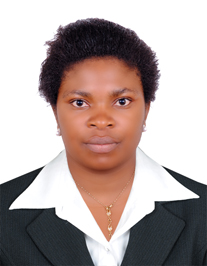  PERSONAL INFORMATIONName: BirwongBirwong.347769@2freemail.com 	Visa: Tourist Visa	ADMINISTRATIVE ASSISTANT2years of experience in  an administrative assistant role and a receptionist WORK EXPERIENCEKumbo Police Cooperative Credit Union Ltd (KIPCCUL) (July 2014 – September 2015)Position:  Administrative AssistantDuties:Deal with incoming and outgoing post Answer telephone, email and social media enquiries Cover reception duties, like greeting and looking after visitors Update computer records Stock take and re-order supplies Set up meetings and take ‘minutes’ during them Make travel arrangements for staff Managing and distributing information within the office Administrative and office support activities for multiple supervisors.Receiving and directing visitors,Word processing and presentationsFiling and data entryRetail Department Store – Buea shopping Mall, Cameroon (2015-2016)Position: Receptionist Duties•	Welcoming on-site guests, determine nature of business, and announces guest to appropriate personnel.•	Answering incoming telephone calls, determining purpose of callers, and forwarding calls to appropriate personnel or department.•	Taking and delivering messages or transferring calls to voicemail when appropriate personnel are unavailable.•   Scheduling conference rooms.•	Assist administrative staffs with clerical duties to include faxing, copying, and organizing/maintaining files.•   Coordinate with vendors and services they provide.•	Ensure main voice mail reflects office closings, special events as well as posting office closed signs.•Answeringquestionsaboutorganizationandprovidescallerswithaddress,directions, and other information requested.•   Receiving and forwarding incoming faxes.•   Receives,  sorts and distributes mail.•   Support administrative and special projects requirements, as assigned.•   Other duties as assigned.SEMINARS ATTENDED- ‘Customer service skills and ethics at workplace’ seminar organized by NERCO Cameroon (2013 -2015)- “Enhanced office procedures for organizational excellence” organized by the Ministry of Small and Medium sized Enterprises, Cameroon.EDUCATIONAL BACKGROUND- Ordinary Level Certificate (2009)- Advanced Level Certificate (20011)- Bachelor’s Degree in   Business Adminisrtation (2014)- Computer software and data presentation training (2015)CAREER OBJECTIVEQuick  learner, willing to acquire and implement new skills and technologies. Flexible and can adapt to any working conditions.KNOWLEDGE, SKILLAND ABILITY:Polished professional without going attitude eye rand love to make the guests feel at home.Good typing skills with high level of proficiency with general office applications (i.e. MS Word, MS Excel, MS Access, MS PowerPoint)and comfort with learning new applications as required.Demonstrated excellent organizational, coordinating and personal interface skills.Proven job diligence, dedication and attention to detail.Commitment to work overtime on occasion.Comfortandexperienceinterfacingwithvariouslevelsofstaffandmanagement,while working in a fast-paced environment.Familiarity and working knowledge of general office machines (i.e. fax, copier, printers, etc.) required.Demonstrate excellent written and verbal communication skills, including the ability to successfully communicate with the public, other employees and vendors.A good level of English spelling and grammar and good numeracy skills.LANGUAGESVery fluent in English Good in FrenchLEISURE ACTIVITIESReading, singing, travelling and internet browsing